Lección 20: Representemos y comparemos númerosMostremos números de maneras diferentes y hagamos afirmaciones de comparación.Calentamiento: Actuémoslo: Platos y vasos para la cenaLin y su hermano están poniendo la mesa para la cena.
Lin pone 8 vasos en la mesa.
Su hermano pone 6 platos en la mesa.
¿Quién puso más cosas en la mesa, Lin o su hermano?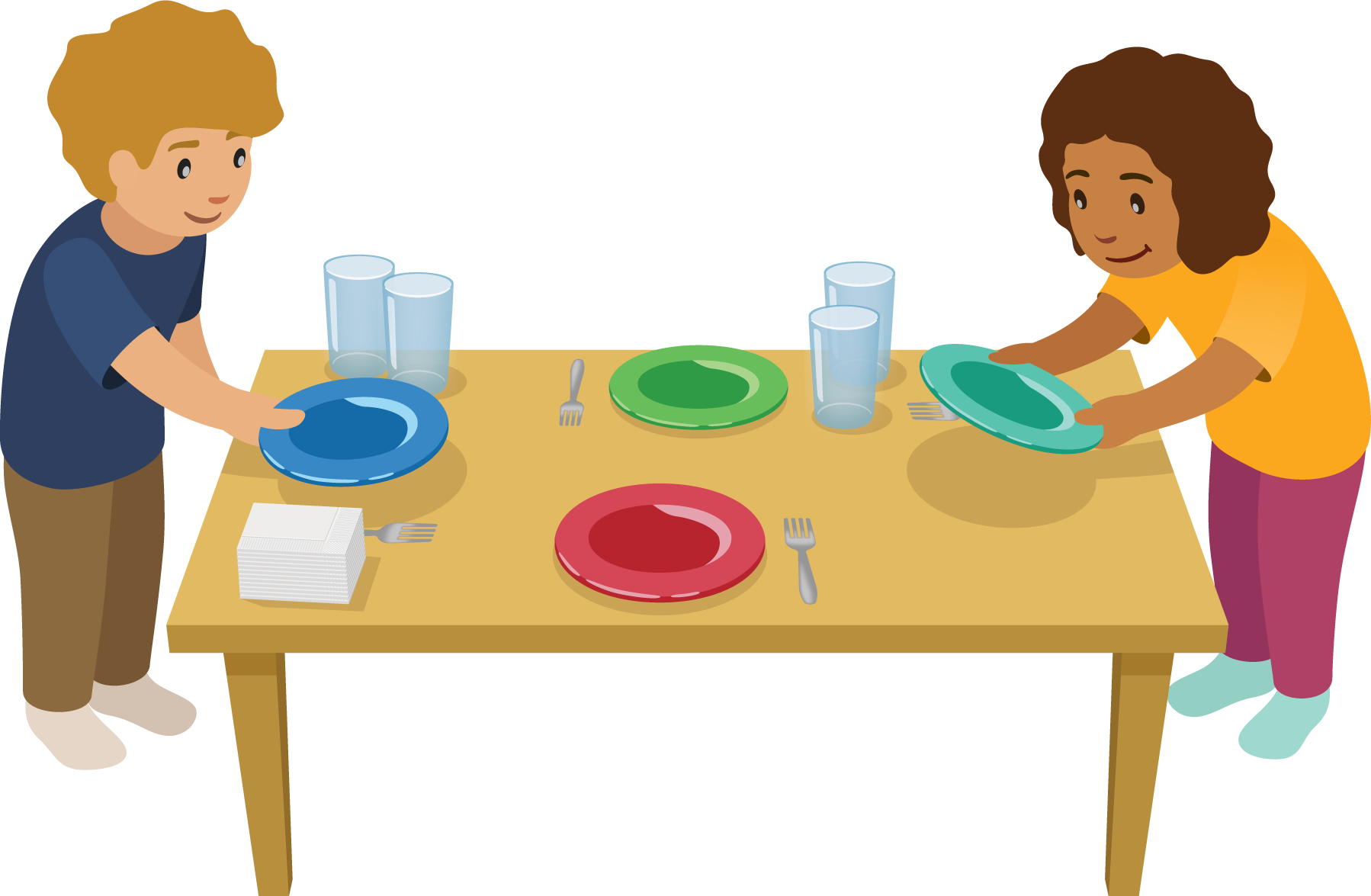 20.3: Centros: Momento de escogerEscoge un centro.Menos, lo mismo, más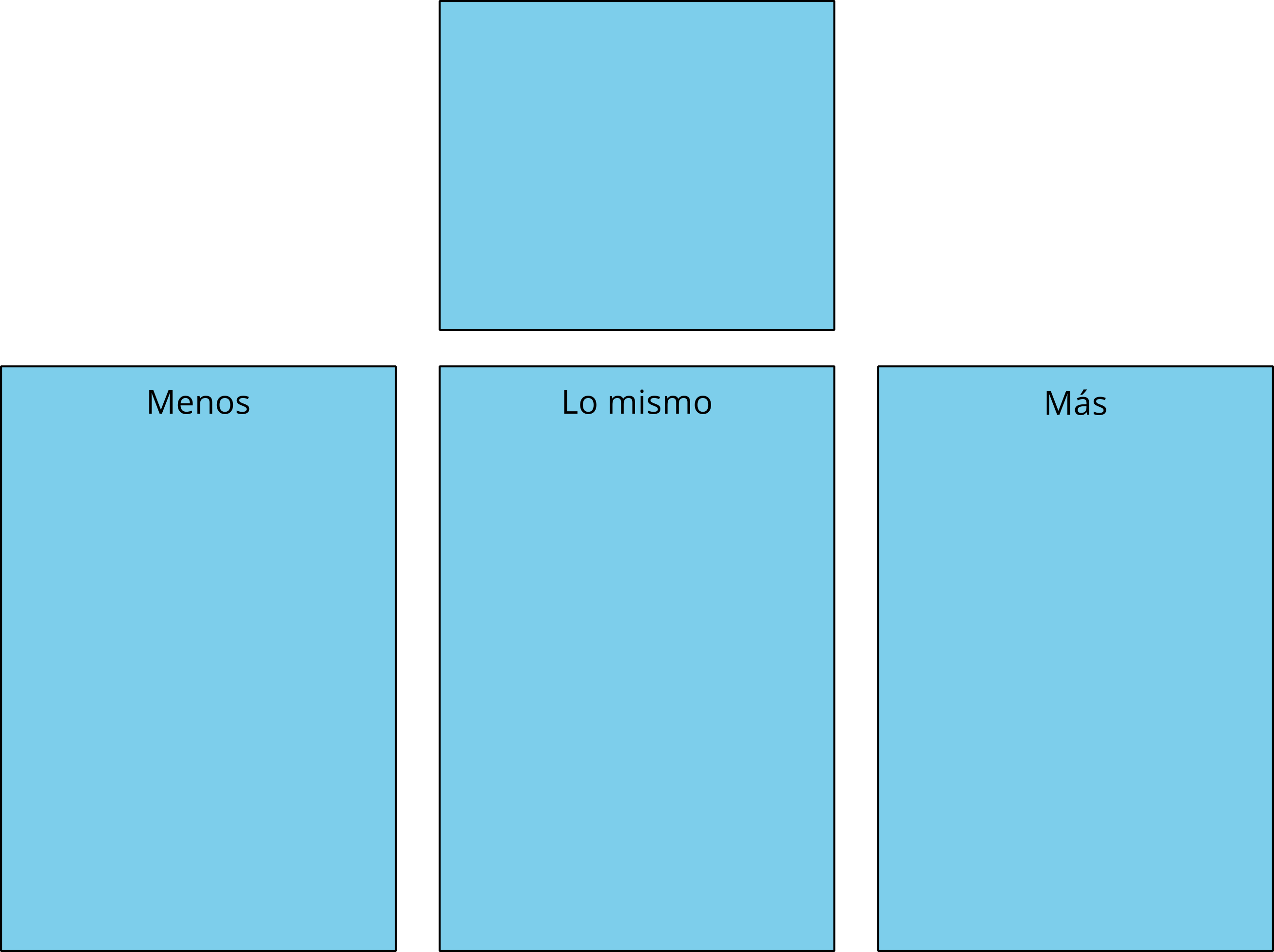 Mi mate-libreta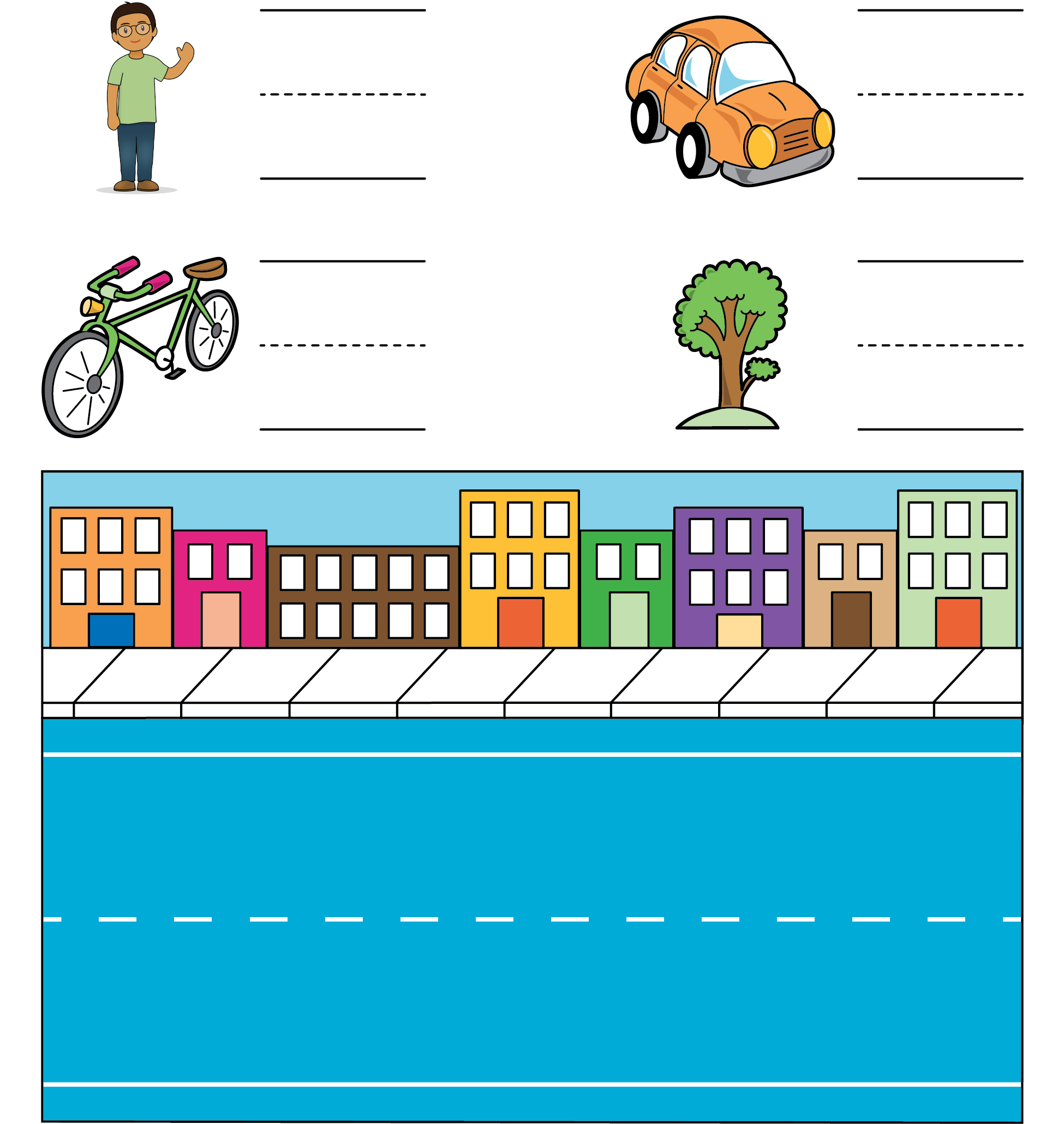 Carrera con números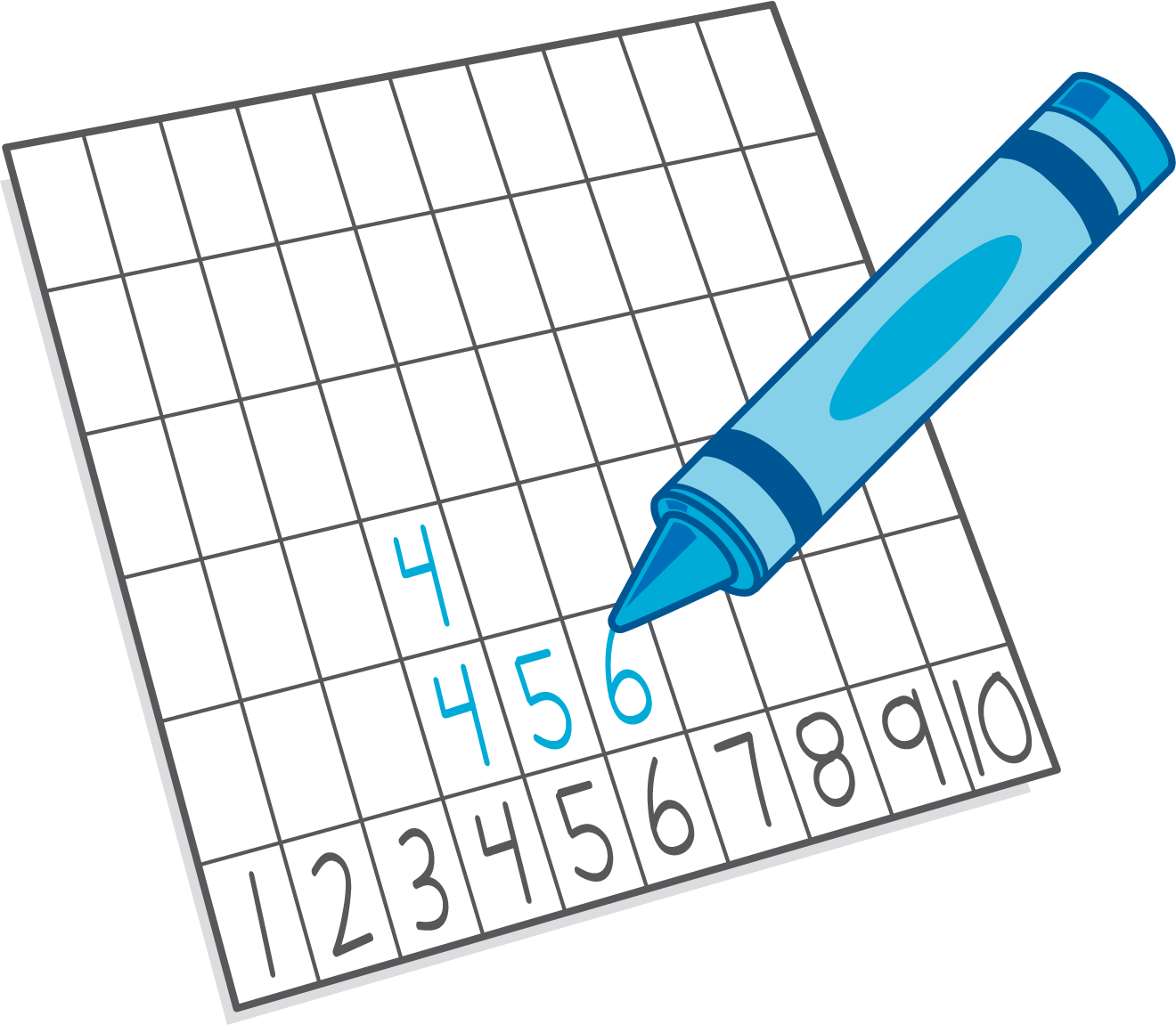 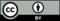 © CC BY 2021 Illustrative Mathematics®